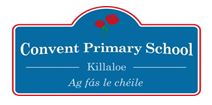 email:info@cpskillaloe.ie     Roll no: 186240    Address: John’s St, Killaloe, Co ClareApplication Form for AdmissionEnrolment Year 2022/2023PUPIL DETAILS:First Name: _________________________ Surname: _________________________________ Date of Birth: ______________________________Address (at which the applicant resides):___________________________________________________________________ ______________________________________________________________________________________________________________________________________Name and class of Sibling(s) currently enrolled (if applicable): ____________________________________ Parish in which the applicant resides ______________________________________
Please provide one email address to which all school correspondences can be forwarded ________________________________________________________PARENT(S) / GUARDIAN(S) DETAILSName: ___________________________[ ] Parent [ ] Custodian [ ] Legal Guardian Address: _________________________________________________________________________________________________________________________________________________________________________________________________________Home Tel. __________________     Mobile __________________ Email. ___________________________PARENT(S) / GUARDIAN(S) DETAILSName: ___________________________[ ] Parent [ ] Custodian [ ] Legal Guardian Address: _________________________________________________________________________________________________________________________________________________________________________________________________________Home Tel. __________________     Mobile __________________ Email. ___________________________************************************************************************************************I hereby confirm that the Code of Behaviour of Convent Primary School is acceptable to me and I shall make all reasonable efforts to ensure compliance with such code by my daughter. Signature 1: __________________________  Date: _________________Signature 2: _________________________    Date: _________________ Completed enrolment applications must be returned for the attention of the Principal, Convent Primary School Killaloe by Friday 11th FEB 2022Please make an appointment to meet / speak with the School Principal as soon as possible if your child has special educational needs.